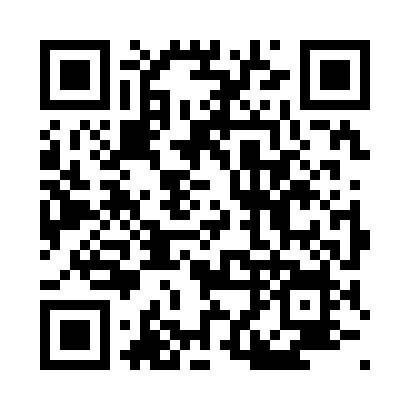 Prayer times for Zumi, PakistanMon 1 Jul 2024 - Wed 31 Jul 2024High Latitude Method: Angle Based RulePrayer Calculation Method: University of Islamic SciencesAsar Calculation Method: ShafiPrayer times provided by https://www.salahtimes.comDateDayFajrSunriseDhuhrAsrMaghribIsha1Mon4:125:4412:404:107:369:092Tue4:125:4512:414:107:369:093Wed4:135:4512:414:117:369:094Thu4:135:4612:414:117:369:085Fri4:145:4612:414:117:369:086Sat4:155:4612:414:117:369:087Sun4:155:4712:424:127:369:088Mon4:165:4712:424:127:369:079Tue4:165:4812:424:127:369:0710Wed4:175:4812:424:127:369:0711Thu4:185:4912:424:137:359:0612Fri4:185:4912:424:137:359:0613Sat4:195:5012:424:137:359:0614Sun4:205:5012:424:137:359:0515Mon4:205:5112:434:137:349:0516Tue4:215:5112:434:147:349:0417Wed4:225:5212:434:147:349:0418Thu4:225:5212:434:147:339:0319Fri4:235:5312:434:147:339:0220Sat4:245:5312:434:147:329:0221Sun4:255:5412:434:147:329:0122Mon4:255:5412:434:157:319:0023Tue4:265:5512:434:157:319:0024Wed4:275:5512:434:157:308:5925Thu4:285:5612:434:157:308:5826Fri4:285:5612:434:157:298:5727Sat4:295:5712:434:157:298:5728Sun4:305:5812:434:157:288:5629Mon4:315:5812:434:157:288:5530Tue4:315:5912:434:157:278:5431Wed4:325:5912:434:157:268:53